KC UNITED YOUTH FOOTBALL 2022 SEASON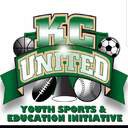 Season ScheduleDateTimeMatchupDivisionSite09/10/20228:00 AMDARK KNIGHTS Coed Flag Football 4u to 6u@GATORS CoedCoed FlagADRION ROBERSON FIELDSEMINOLES Boy's Football 7TH/8TH GRADE@DYNASTY Boy'sBoy's FootballWASHINGTON FOOTBALLBLUE DEVILS Boy's Football 7TH/8TH GRADE@WOLVERINES BBoy's FootballWOLVERINES FIELD9:00 AMGT ELITE Coed Flag Football 4u to 6u@CYCLONES Coed FlagCoed FlagADRION ROBERSON FIELD9:30 AMDARK KNIGHTS Boy's Football 6TH GRADE@GATORS Boy'sBoy's FootballWASHINGTON FOOTBALLSEMINOLES Boy's Football 4TH GRADE@D1 Boy's Football 4THBoy's FootballWOLVERINES FIELD10:00 AMGT ELITE B Coed Flag Football 4u to 6u@WOLVERINES CoedCoed FlagADRION ROBERSON FIELD11:00 AMGATORS Coed Flag Football 6u to 8u@D1 Coed Flag FootballCoed FlagADRION ROBERSON FIELDSEMINOLES Boy's Football 6TH GRADE@D1 Boy's Football 6THBoy's FootballWASHINGTON FOOTBALLGTBD Boy's Football 6TH GRADE@WOLVERINES Boy's FootballBoy's FootballWOLVERINES FIELD12:00 PMDARK KNIGHTS Coed Flag Football 6u to 8u@WOLVERINES BCoed FlagADRION ROBERSON FIELD12:30 PMDARK KNIGHTS Boy's Football 5TH GRADE@DYNASTY Boy'sBoy's FootballWASHINGTON FOOTBALLD1 Boy's Football 7TH/8TH GRADE@WOLVERINES Boy'sBoy's FootballWOLVERINES FIELD1:00 PMBLUE DEVILS Coed Flag Football 6u to 8u@WOLVERINES CoedCoed FlagADRION ROBERSON FIELD2:00 PMCYCLONES Coed Flag Football 6u to 8u@KNUCKLEHEADS CoedCoed FlagADRION ROBERSON FIELDGT ELITE 5TH Boy's Football 6TH GRADE@CYCLONES Boy'sBoy's FootballWASHINGTON FOOTBALLDYNASTY Coed Football 3RD GRADE@WOLVERINES CoedCoed FootballWOLVERINES FIELD3:00 PMBYE Coed Flag Football 6u to 8u@SEMINOLES Coed FlagCoed FlagADRION ROBERSON FIELDDateTimeMatchupDivisionSiteOUTLAWS Coed Football 3RD GRADE@GT ELITE Coed FootballCoed FootballWOLVERINES FIELD3:30 PM3:30 PMDARK KNIGHTS Boy's Football 4TH GRADE@GATORS Boy'sBoy's FootballWASHINGTON FOOTBALL4:00 PM4:00 PMBYE Coed Flag Football 4u to 6u@SEMINOLES Coed FlagCoed FlagADRION ROBERSON FIELDBLUE DEVILS Boy's Football 5TH GRADE@WOLVERINES Boy'sBoy's FootballWOLVERINES FIELD5:00 PM5:00 PMOUTLAWS Boy's Football 4TH GRADE@CYCLONES Boy'sBoy's FootballWASHINGTON FOOTBALL5:30 PM5:30 PMD1 Boy's Football 4TH GRADE@WOLVERINES Boy's FootballBoy's FootballWOLVERINES FIELD6:30 PM6:30 PMBYE Boy's Football 7TH/8TH GRADE@DYNASTY B Boy'sBoy's FootballWASHINGTON FOOTBALLDateTimeMatchupDivisionSite09/17/20228:00 AMGT ELITE B Coed Flag Football 4u to 6u@GATORS Coed FlagCoed FlagADRION ROBERSON FIELD9:00 AMDARK KNIGHTS Coed Flag Football 4u to 6u@GT ELITE CoedCoed FlagADRION ROBERSON FIELD10:00 AMSEMINOLES Coed Flag Football 4u to 6u@CYCLONES CoedCoed FlagADRION ROBERSON FIELDGT ELITE Coed Football 3RD GRADE@DYNASTY Coed FootballCoed FootballSCHLAGLE FOOTBALLWOLVERINES Boy's Football 5TH GRADE@DYNASTY Boy'sBoy's FootballWYANDOTTE FOOTBALLSEMINOLES Boy's Football 6TH GRADE@WOLVERINES Boy'sBoy's FootballWYANDOTTE FOOTBALL11:00 AMBLUE DEVILS Coed Flag Football 6u to 8u@DARK KNIGHTSCoed FlagADRION ROBERSON FIELDDARK KNIGHTS Boy's Football 4TH GRADE@CYCLONES Boy'sBoy's FootballSCHLAGLE FOOTBALL11:30 AMWOLVERINES Coed Football 3RD GRADE@OUTLAWS CoedCoed FootballWYANDOTTE FOOTBALLDARK KNIGHTS Boy's Football 6TH GRADE@CYCLONES Boy'sBoy's FootballWYANDOTTE FOOTBALL12:00 PMCYCLONES Coed Flag Football 6u to 8u@GATORS Coed FlagCoed FlagADRION ROBERSON FIELD12:30 PMGATORS Boy's Football 4TH GRADE@OUTLAWS Boy's FootballBoy's FootballSCHLAGLE FOOTBALLWOLVERINES Boy's Football 4TH GRADE@SEMINOLES Boy'sBoy's FootballWYANDOTTE FOOTBALL1:00 PMWOLVERINES B Coed Flag Football 6u to 8u@WOLVERINESCoed FlagADRION ROBERSON FIELDWOLVERINES B Boy's Football 7TH/8TH GRADE@WOLVERINESBoy's FootballWYANDOTTE FOOTBALL2:00 PMSEMINOLES Coed Flag Football 6u to 8u@D1 Coed FlagCoed FlagADRION ROBERSON FIELDBLUE DEVILS 5TH Boy's Football 6TH GRADE@D1 Boy'sBoy's FootballSCHLAGLE FOOTBALLGT ELITE Boy's Football 5TH GRADE@DARK KNIGHTS Boy'sBoy's FootballWYANDOTTE FOOTBALL2:30 PMDYNASTY Boy's Football 7TH/8TH GRADE@D1 Boy's FootballBoy's FootballWYANDOTTE FOOTBALL3:00 PMBYE Coed Flag Football 6u to 8u@KNUCKLEHEADS Coed FlagCoed FlagADRION ROBERSON FIELD3:30 PMGTBD Boy's Football 6TH GRADE@GATORS Boy's Football 6THBoy's FootballSCHLAGLE FOOTBALLD1 Boy's Football 4TH GRADE@OUTLAWS Boy's Football 4THBoy's FootballWYANDOTTE FOOTBALL4:00 PMBYE Coed Flag Football 4u to 6u@WOLVERINES Coed FlagCoed FlagADRION ROBERSON FIELDBLUE DEVILS Boy's Football 7TH/8TH GRADE@DYNASTY BBoy's FootballWYANDOTTE FOOTBALLDateTimeMatchupDivisionSite5:30 PM5:30 PMBYE Boy's Football 7TH/8TH GRADE@SEMINOLES Boy'sBoy's FootballWYANDOTTE FOOTBALLDateTimeMatchupDivisionSite09/24/20228:00 AMSEMINOLES Coed Flag Football 4u to 6u@GT ELITE Coed FlagCoed FlagADRION ROBERSON FIELD9:00 AMGT ELITE B Coed Flag Football 4u to 6u@DARK KNIGHTS CoedCoed FlagADRION ROBERSON FIELDGT ELITE Coed Football 3RD GRADE@WOLVERINES CoedCoed FootballWOLVERINES FIELDSEMINOLES Boy's Football 4TH GRADE@DARK KNIGHTS Boy'sBoy's FootballWYANDOTTE FOOTBALLBLUE DEVILS Boy's Football 5TH GRADE@DYNASTY Boy'sBoy's FootballWYANDOTTE FOOTBALL10:00 AMWOLVERINES Coed Flag Football 4u to 6u@CYCLONES CoedCoed FlagADRION ROBERSON FIELDD1 Boy's Football 4TH GRADE@WOLVERINES Boy's FootballBoy's FootballWOLVERINES FIELD10:30 AMOUTLAWS Boy's Football 4TH GRADE@CYCLONES Boy'sBoy's FootballWYANDOTTE FOOTBALLSEMINOLES Boy's Football 6TH GRADE@DARK KNIGHTS Boy'sBoy's FootballWYANDOTTE FOOTBALL11:00 AMWOLVERINES Coed Flag Football 6u to 8u@DARK KNIGHTSCoed FlagADRION ROBERSON FIELD11:30 AMDARK KNIGHTS Boy's Football 5TH GRADE@WOLVERINESBoy's FootballWOLVERINES FIELD12:00 PMCYCLONES Coed Flag Football 6u to 8u@WOLVERINES B CoedCoed FlagADRION ROBERSON FIELDDYNASTY Coed Football 3RD GRADE@OUTLAWS Coed FootballCoed FootballWYANDOTTE FOOTBALLGTBD Boy's Football 6TH GRADE@CYCLONES Boy's FootballBoy's FootballWYANDOTTE FOOTBALL1:00 PMKNUCKLEHEADS Coed Flag Football 6u to 8u@D1 Coed FlagCoed FlagADRION ROBERSON FIELDD1 Boy's Football 6TH GRADE@WOLVERINES Boy's FootballBoy's FootballWOLVERINES FIELDGT ELITE Boy's Football 5TH GRADE@DYNASTY Boy's FootballBoy's FootballWYANDOTTE FOOTBALL1:30 PMBLUE DEVILS Boy's Football 7TH/8TH GRADE@SEMINOLESBoy's FootballWYANDOTTE FOOTBALL2:00 PMSEMINOLES Coed Flag Football 6u to 8u@BLUE DEVILS CoedCoed FlagADRION ROBERSON FIELD2:30 PMDYNASTY Boy's Football 7TH/8TH GRADE@WOLVERINES Boy'sBoy's FootballWOLVERINES FIELDBYE Boy's Football 4TH GRADE@GATORS Boy's Football 4THBoy's FootballWYANDOTTE FOOTBALL3:00 PMBYE Coed Flag Football 6u to 8u@GATORS Coed Flag FootballCoed FlagADRION ROBERSON FIELDBYE Boy's Football 6TH GRADE@GATORS Boy's Football 6THBoy's FootballWYANDOTTE FOOTBALL4:00 PMBYE Coed Flag Football 4u to 6u@GATORS Coed Flag FootballCoed FlagADRION ROBERSON FIELDDateTimeMatchupDivisionSiteDYNASTY B Boy's Football 7TH/8TH GRADE@WOLVERINES BDYNASTY B Boy's Football 7TH/8TH GRADE@WOLVERINES BDYNASTY B Boy's Football 7TH/8TH GRADE@WOLVERINES BBoy's FootballWOLVERINES FIELDBYE Boy's Football 7TH/8TH GRADE@D1 Boy's FootballBYE Boy's Football 7TH/8TH GRADE@D1 Boy's FootballBYE Boy's Football 7TH/8TH GRADE@D1 Boy's FootballBoy's FootballWYANDOTTE FOOTBALLDateTimeMatchupDivisionSite10/01/20228:00 AMBLUE DEVILS Coed Flag Football 6u to 8u@KNUCKLEHEADSCoed FlagADRION ROBERSON FIELDGT ELITE Coed Football 3RD GRADE@OUTLAWS Coed FootballCoed FootballBISHOP WARD FOOTBALLWOLVERINES Coed Football 3RD GRADE@DYNASTY CoedCoed FootballSCHLAGLE FOOTBALL9:00 AMSEMINOLES Coed Flag Football 4u to 6u@DARK KNIGHTSCoed FlagADRION ROBERSON FIELDSEMINOLES Boy's Football 4TH GRADE@CYCLONES Boy'sBoy's FootballBISHOP WARD FOOTBALLWOLVERINES Boy's Football 4TH GRADE@DARK KNIGHTSBoy's FootballSCHLAGLE FOOTBALL10:00 AMGT ELITE Coed Flag Football 4u to 6u@WOLVERINES CoedCoed FlagADRION ROBERSON FIELD10:30 AMWOLVERINES Boy's Football 7TH/8TH GRADE@DYNASTY BBoy's FootballBISHOP WARD FOOTBALLWOLVERINES Boy's Football 6TH GRADE@CYCLONES Boy'sBoy's FootballSCHLAGLE FOOTBALL11:00 AMGATORS Coed Flag Football 4u to 6u@CYCLONES Coed FlagCoed FlagADRION ROBERSON FIELD12:00 PMSEMINOLES Coed Flag Football 6u to 8u@GATORS Coed FlagCoed FlagADRION ROBERSON FIELDDYNASTY Boy's Football 5TH GRADE@DARK KNIGHTS Boy'sBoy's FootballBISHOP WARD FOOTBALLBLUE DEVILS 5TH Boy's Football 6TH GRADE@DARK KNIGHTSBoy's FootballSCHLAGLE FOOTBALL1:00 PMDARK KNIGHTS Coed Flag Football 6u to 8u@D1 Coed FlagCoed FlagADRION ROBERSON FIELD1:30 PMD1 Boy's Football 4TH GRADE@OUTLAWS Boy's Football 4THBoy's FootballBISHOP WARD FOOTBALLWOLVERINES Boy's Football 5TH GRADE@GT ELITE Boy'sBoy's FootballSCHLAGLE FOOTBALL2:00 PMWOLVERINES Coed Flag Football 6u to 8u@CYCLONES CoedCoed FlagADRION ROBERSON FIELD3:00 PMBYE Coed Flag Football 6u to 8u@WOLVERINES B Coed FlagCoed FlagADRION ROBERSON FIELDD1 Boy's Football 6TH GRADE@GATORS Boy's Football 6THBoy's FootballBISHOP WARD FOOTBALLGTBD Boy's Football 6TH GRADE@SEMINOLES Boy's FootballBoy's FootballSCHLAGLE FOOTBALL4:00 PMBYE Coed Flag Football 4u to 6u@GT ELITE B Coed FlagCoed FlagADRION ROBERSON FIELD4:30 PMSEMINOLES Boy's Football 4TH GRADE@GATORS Boy'sBoy's FootballBISHOP WARD FOOTBALLBLUE DEVILS Boy's Football 7TH/8TH GRADE@D1 Boy'sBoy's FootballSCHLAGLE FOOTBALL6:00 PMBYE Boy's Football 7TH/8TH GRADE@DYNASTY Boy's FootballBoy's FootballBISHOP WARD FOOTBALLDateTimeMatchupDivisionSiteWOLVERINES B Boy's Football 7TH/8TH GRADE@SEMINOLESWOLVERINES B Boy's Football 7TH/8TH GRADE@SEMINOLESWOLVERINES B Boy's Football 7TH/8TH GRADE@SEMINOLESBoy's FootballSCHLAGLE FOOTBALLDateTimeMatchupDivisionSite10/08/20228:00 AMGT ELITE B Coed Flag Football 4u to 6u@CYCLONES Coed FlagCoed FlagADRION ROBERSON FIELDDYNASTY Coed Football 3RD GRADE@GT ELITE Coed FootballCoed FootballBISHOP WARD FOOTBALLWOLVERINES Coed Football 3RD GRADE@OUTLAWS CoedCoed FootballJ.C. HARMON FOOTBALL9:00 AMGATORS Coed Flag Football 6u to 8u@BLUE DEVILS Coed FlagCoed FlagADRION ROBERSON FIELDDARK KNIGHTS Boy's Football 4TH GRADE@GATORS Boy'sBoy's FootballBISHOP WARD FOOTBALLWOLVERINES Boy's Football 4TH GRADE@CYCLONES Boy'sBoy's FootballJ.C. HARMON FOOTBALL10:00 AMWOLVERINES Coed Flag Football 4u to 6u@SEMINOLES CoedCoed FlagADRION ROBERSON FIELD10:30 AMWOLVERINES Boy's Football 5TH GRADE@DYNASTY Boy'sBoy's FootballBISHOP WARD FOOTBALLSEMINOLES Boy's Football 4TH GRADE@OUTLAWS Boy'sBoy's FootballJ.C. HARMON FOOTBALL11:00 AMGT ELITE Coed Flag Football 4u to 6u@GATORS Coed FlagCoed FlagADRION ROBERSON FIELD12:00 PMWOLVERINES Coed Flag Football 6u to 8u@SEMINOLES CoedCoed FlagADRION ROBERSON FIELDGT ELITE 5TH Boy's Football 6TH GRADE@D1 Boy's FootballBoy's FootballBISHOP WARD FOOTBALLDARK KNIGHTS Boy's Football 5TH GRADE@BLUE DEVILS Boy'sBoy's FootballJ.C. HARMON FOOTBALL1:00 PMD1 Coed Flag Football 6u to 8u@WOLVERINES B Coed FlagCoed FlagADRION ROBERSON FIELD1:30 PMSEMINOLES Boy's Football 6TH GRADE@CYCLONES Boy'sBoy's FootballBISHOP WARD FOOTBALLGTBD Boy's Football 6TH GRADE@DARK KNIGHTS Boy'sBoy's FootballJ.C. HARMON FOOTBALL2:00 PMKNUCKLEHEADS Coed Flag Football 6u to 8u@DARK KNIGHTSCoed FlagADRION ROBERSON FIELD3:00 PMBYE Coed Flag Football 6u to 8u@CYCLONES Coed FlagCoed FlagADRION ROBERSON FIELDWOLVERINES B Boy's Football 7TH/8TH GRADE@D1 Boy'sBoy's FootballBISHOP WARD FOOTBALLWOLVERINES Boy's Football 6TH GRADE@GATORS Boy'sBoy's FootballJ.C. HARMON FOOTBALL4:00 PMBYE Coed Flag Football 4u to 6u@DARK KNIGHTS Coed FlagCoed FlagADRION ROBERSON FIELD4:30 PMGATORS Boy's Football 4TH GRADE@D1 Boy's Football 4THBoy's FootballBISHOP WARD FOOTBALLDYNASTY Boy's Football 7TH/8TH GRADE@BLUE DEVILS Boy'sBoy's FootballJ.C. HARMON FOOTBALL6:00 PMBYE Boy's Football 7TH/8TH GRADE@WOLVERINES Boy'sBoy's FootballBISHOP WARD FOOTBALLDateTimeMatchupDivisionSiteDYNASTY B Boy's Football 7TH/8TH GRADE@SEMINOLES Boy'sDYNASTY B Boy's Football 7TH/8TH GRADE@SEMINOLES Boy'sDYNASTY B Boy's Football 7TH/8TH GRADE@SEMINOLES Boy'sBoy's FootballJ.C. HARMON FOOTBALLDateTimeMatchupDivisionSite10/15/20228:00 AMDARK KNIGHTS Coed Flag Football 4u to 6u@WOLVERINESCoed FlagADRION ROBERSON FIELDCYCLONES Boy's Football 4TH GRADE@D1 Boy's Football 4THBoy's FootballBISHOP WARD FOOTBALLDYNASTY Boy's Football 7TH/8TH GRADE@WOLVERINES BBoy's FootballWOLVERINES FIELD9:00 AMGT ELITE Coed Flag Football 4u to 6u@GT ELITE B Coed FlagCoed FlagADRION ROBERSON FIELD9:30 AMGTBD Boy's Football 6TH GRADE@D1 Boy's Football 6THBoy's FootballBISHOP WARD FOOTBALLSEMINOLES Boy's Football 7TH/8TH GRADE@WOLVERINESBoy's FootballWOLVERINES FIELD10:00 AMGATORS Coed Flag Football 4u to 6u@SEMINOLES Coed FlagCoed FlagADRION ROBERSON FIELD11:00 AMBLUE DEVILS Coed Flag Football 6u to 8u@WOLVERINES BCoed FlagADRION ROBERSON FIELDCYCLONES Boy's Football 6TH GRADE@GATORS Boy's FootballBoy's FootballBISHOP WARD FOOTBALLSEMINOLES Boy's Football 6TH GRADE@WOLVERINES Boy'sBoy's FootballWOLVERINES FIELD12:00 PMD1 Coed Flag Football 6u to 8u@CYCLONES Coed Flag FootballCoed FlagADRION ROBERSON FIELD12:30 PMDYNASTY Coed Football 3RD GRADE@OUTLAWS Coed FootballCoed FootballBISHOP WARD FOOTBALLDARK KNIGHTS Boy's Football 5TH GRADE@WOLVERINESBoy's FootballWOLVERINES FIELD1:00 PMGATORS Coed Flag Football 6u to 8u@DARK KNIGHTS CoedCoed FlagADRION ROBERSON FIELD1:30 PMBLUE DEVILS Boy's Football 5TH GRADE@DYNASTY Boy'sBoy's FootballBISHOP WARD FOOTBALL2:00 PMKNUCKLEHEADS Coed Flag Football 6u to 8u@SEMINOLESCoed FlagADRION ROBERSON FIELDGATORS Boy's Football 4TH GRADE@WOLVERINES Boy'sBoy's FootballWOLVERINES FIELD3:00 PMBYE Coed Flag Football 6u to 8u@WOLVERINES Coed FlagCoed FlagADRION ROBERSON FIELDDYNASTY B Boy's Football 7TH/8TH GRADE@D1 Boy's FootballBoy's FootballBISHOP WARD FOOTBALL3:30 PMGT ELITE Coed Football 3RD GRADE@WOLVERINES CoedCoed FootballWOLVERINES FIELD4:00 PMBYE Coed Flag Football 4u to 6u@CYCLONES Coed FlagCoed FlagADRION ROBERSON FIELD4:30 PMDARK KNIGHTS Boy's Football 4TH GRADE@OUTLAWS Boy'sBoy's FootballBISHOP WARD FOOTBALLDARK KNIGHTS Boy's Football 6TH GRADE@GT ELITE 5THBoy's FootballWOLVERINES FIELD6:00 PMD1 Boy's Football 4TH GRADE@SEMINOLES Boy's Football 4THBoy's FootballBISHOP WARD FOOTBALLDateTimeMatchupDivisionSiteBYE Boy's Football 7TH/8TH GRADE@BLUE DEVILS Boy'sBYE Boy's Football 7TH/8TH GRADE@BLUE DEVILS Boy'sBYE Boy's Football 7TH/8TH GRADE@BLUE DEVILS Boy'sBoy's FootballWOLVERINES FIELDDateTimeMatchupDivisionSite10/22/20228:00 AMWOLVERINES B Coed Flag Football 6u to 8u@GATORS CoedCoed FlagADRION ROBERSON FIELDCYCLONES Boy's Football 4TH GRADE@GATORS Boy's FootballBoy's FootballBISHOP WARD FOOTBALLBYE Boy's Football 5TH GRADE@DARK KNIGHTS Boy's FootballBoy's FootballJ.C. HARMON FOOTBALLBLUE DEVILS Boy's Football 7TH/8TH GRADE@WOLVERINESBoy's FootballWOLVERINES FIELD9:00 AMKNUCKLEHEADS Coed Flag Football 6u to 8u@WOLVERINESCoed FlagADRION ROBERSON FIELD9:30 AMDYNASTY Boy's Football 7TH/8TH GRADE@DYNASTY B Boy'sBoy's FootballBISHOP WARD FOOTBALLBYE Boy's Football 6TH GRADE@GTBD Boy's Football 6THBoy's FootballJ.C. HARMON FOOTBALLCYCLONES Boy's Football 6TH GRADE@WOLVERINES Boy'sBoy's FootballWOLVERINES FIELD10:00 AMDARK KNIGHTS Coed Flag Football 6u to 8u@SEMINOLES CoedCoed FlagADRION ROBERSON FIELD11:00 AMCYCLONES Coed Flag Football 6u to 8u@BLUE DEVILS CoedCoed FlagADRION ROBERSON FIELDSEMINOLES Boy's Football 6TH GRADE@GATORS Boy'sBoy's FootballBISHOP WARD FOOTBALLBYE Boy's Football 7TH/8TH GRADE@WOLVERINES B Boy'sBoy's FootballJ.C. HARMON FOOTBALLD1 Boy's Football 4TH GRADE@DARK KNIGHTS Boy's FootballBoy's FootballWOLVERINES FIELD12:00 PMCYCLONES Coed Flag Football 4u to 6u@DARK KNIGHTS CoedCoed FlagADRION ROBERSON FIELD12:30 PMDARK KNIGHTS Boy's Football 6TH GRADE@D1 Boy's FootballBoy's FootballBISHOP WARD FOOTBALLOUTLAWS Boy's Football 4TH GRADE@WOLVERINES Boy'sBoy's FootballWOLVERINES FIELD1:00 PMGT ELITE B Coed Flag Football 4u to 6u@SEMINOLES CoedCoed FlagADRION ROBERSON FIELD2:00 PMGATORS Coed Flag Football 4u to 6u@WOLVERINES Coed FlagCoed FlagADRION ROBERSON FIELDSEMINOLES Boy's Football 4TH GRADE@GATORS Boy'sBoy's FootballBISHOP WARD FOOTBALLDYNASTY Boy's Football 5TH GRADE@WOLVERINES Boy'sBoy's FootballWOLVERINES FIELD3:00 PMBYE Coed Flag Football 4u to 6u@GT ELITE Coed Flag FootballCoed FlagADRION ROBERSON FIELD3:30 PMSEMINOLES Boy's Football 7TH/8TH GRADE@D1 Boy's FootballBoy's FootballBISHOP WARD FOOTBALLDYNASTY Coed Football 3RD GRADE@WOLVERINES CoedCoed FootballWOLVERINES FIELD4:00 PMBYE Coed Flag Football 6u to 8u@D1 Coed Flag Football 6u toCoed FlagADRION ROBERSON FIELDDateTimeMatchupDivisionSite4:30 PM4:30 PMOUTLAWS Coed Football 3RD GRADE@GT ELITE Coed FootballCoed FootballWOLVERINES FIELD5:00 PM5:00 PMGT ELITE Boy's Football 5TH GRADE@BLUE DEVILS Boy'sBoy's FootballBISHOP WARD FOOTBALL